Додаток 5. Шаблон запиту до Державної фіскальної служби щодо прогнозного обсягу доходів бюджету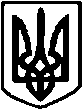 УКРАЇНА ___________________ РАДИ Адреса E-mail:_____________________________________________________________________________ . .20ХХ № _____________                                          Начальнику ______________ управління                                                                                           ДФС у _____________________________		 ПІБЗ метою виконання вимог Стратегії реформування системи управління державними фінансами на 2017–2020 роки, а саме, завдання щодо повноцінного впровадження стратегічного та середньострокового бюджетного планування; для якісного формування прогнозу місцевого бюджету та на виконання вимог наказу МФУ від 31.05.2019 р. № 228 «Про затвердження Методичних рекомендацій щодо підготовки та затвердження Бюджетного регламенту проходження бюджетного процесу на місцевому рівні» просимо до __________20__ року надати таку інформацію: прогнозні обсяги доходів бюджету на середньостроковий період відповідно до типової форми прогнозу місцевого бюджету разом з поясненнями (зокрема, в частині фіскальних ризиків у майбутніх періодах). Начальник ________________ 		________________